                             MUNICIPALITY OF RESEN 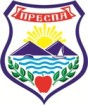 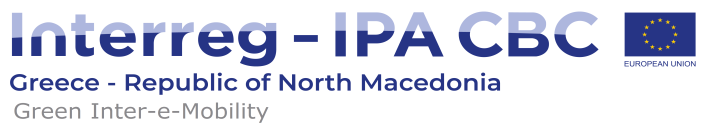 INTEGRATION OF GREEN TRANSPORT IN CITIESGREEN   INTER  E- MOBILITY – cn1 – so2.1 – sc039CANCELLATION OF A TENDER PROCEDUREII.1.1) Contract Notice Title: Supply and installation of 20kw photovoltaic system and electric car charging station in Resen  
II.1.1) Contract Notice Reference Number: GREEN INTER-E-MOBILITY – CN1-SO2.1-SC039, WP 5, D.5.3.1 (no.09-500/1)



Section V: Award of contractA contract is awarded: no. 


V.1) Information on non-awardThe contract is not awarded:The tender procedure has been unsuccessful, namely where no qualitatively or financially worthwhile tender has been received .
VI.3) Additional information:Should a new tender procedure be launched for this project, a new contract notice will be published, unless the contracting authority awards the contract through a negotiated procedure – in which case only the award of the contract will be published.